March 24, 2015	In Re:	C-2014-2422713(SEE ATTACHED LIST)Pennsylvania Public Utility Commission, Bureau of Investigation & Enforcementv.Lyft, Inc.Cancellation Notice	This is to inform you of the following cancellation:Type:		Evidentiary HearingDate: 		March 30, 2015Time:		10:00 a.m.Presiding:	Administrative Law Judge Mary D. LongAdministrative Law Judge Jeffrey A. Watson	Please mark your records accordingly.c:	ALJ Long	ALJ Watson	Dawn Reitenbach	Calendar File	File RoomC-2014-2422713 - PENNSYLVANIA PUBLIC UTILITY COMMISSION, BUREAU OF INVESTIGATION AND ENFORCEMENT v. LYFT, INC.

Revised 1/5/2014STEPHANIE M WIMER ESQUIRE
MICHAEL L SWINDLER ESQUIREPA PUC BUREAU OF INVESTIGATION AND ENFORCEMENT PO BOX 3265
HARRISBURG PA  17105-3265
Accepts eServiceRICHARD P SOBIECKI ESQUIREANDREW T GEORGE ESQUIREBAKER BOTTS LLP1299 PENNSYLVANIA AVENUE NWWASHINGTON DC  20004202-639-7700MICHAEL W GANG ESQUIREDEVIN T RYAN ESQUIREPOST & SCHELL PC17 NORTH SECOND STREET 12TH FLOORHARRISBURG PA 17101-1601717-731-1970Accepts eService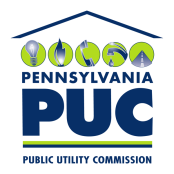  PUBLIC UTILITY COMMISSIONOffice of Administrative Law JudgeP.O. IN REPLY PLEASE REFER TO OUR FILE